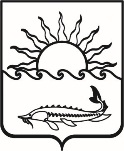                                                                                              Р Е Ш Е Н И Е   СОВЕТА МУНИЦИПАЛЬНОГО ОБРАЗОВАНИЯПРИМОРСКО-АХТАРСКИЙ РАЙОН                      седьмого созываот 31 марта 2021 года                                                                                       № 60город Приморско-Ахтарск  О принятии полномочий по содержанию и организации деятельности единой дежурно-диспетчерской службы Приморско-Ахтарского городского поселения Приморско-Ахтарского района муниципальному образованию Приморско-Ахтарский районВ  соответствии  с  Уставом  муниципального  образования  Приморско-Ахтарский район, решением Совета Приморско-Ахтарского городского поселения Приморско-Ахтарского района от 19 марта 2021 года № 158 «О передаче   полномочий на содержание и организацию деятельности единой дежурно-диспетчерской службы Притморско-Ахтарского городского поселения Приморско-Ахтарского района муниципальному образованию Приморско-Ахтарский район» Совет муниципального образования Приморско-Ахтарский район РЕШИЛ:1. Принять полномочия по содержанию и организации деятельности единой дежурно-диспетчерской службы Приморско-Ахтарского городского поселения Приморско-Ахтарского района с 1 января 2021 года до 31 декабря 2021 года за счет межбюджетных трансфертов, предоставляемых из бюджета Приморско-Ахтарского городского поселения Приморско-Ахтарского района в бюджет муниципального образования Приморско-Ахтарский район в сумме 304 087,31 (триста четыре тысячи восемьдесят семь рублей тридцать одна коп.).2. Администрации муниципального образования Приморско-Ахтарский район заключить соглашение с администрацией Приморско-Ахтарского городского поселения Приморско-Ахтарского район о принятии полномочий по содержанию и организации деятельности единой дежурно-диспетчерской службы Приморско-Ахтарского городского поселения Приморско-Ахтарского район сроком на 12 (двенадцать) месяцев с 1 января 2021 года по 31 декабря 2021 года.3. Администрации муниципального образования Приморско-Ахтарский район официально опубликовать настоящее решение и соглашение в периодическом    печатном   издании – газете   «Приазовье»  и   разместить  на официальном сайте в информационно-телекоммуникационной сети «Интернет» (http://www. prahtarsk.ru).4. Решение вступает в силу после его официального опубликования и распространяется на правоотношения, возникшие с 1 января 2021 года Председатель Советамуниципального образования                                               Приморско-Ахтарский район                                     Е.А. КутузоваИсполняющий обязанности главымуниципального образованияПриморско-Ахтарский район						                                            Е.В. Путинцев